Занятие по математике с детьми старшей (разновозрастной) группыВоспитатели: Копытова Т.И.,Лобанова А.С.Программное содержание:Цель:Обучение счета предметов, пользуясь правильными приемами счета.Задачи:Учить считать слева направо, называть числительные по порядкуЗакрепить знание о времени года (осень);Развивать зрительное внимание;Закрепить знание о геометрической фигуре круг (находить среди других геометрических фигур);Учить сравнивать знакомые предметы по величине-большой, маленький;Материал для занятия: Матрешки разной величины большая, маленькая, геометрические фигуры большие (круг, квадрат); Мячик. Раздаточный материал на каждого ребенка (геометрические фигуры круг, квадрат).Ход НОД:Воспитатель: Ребята, к нам в гости пришли матрешки. Они шли по сказочному лесу к нам и замерзли и хотят спросить у нас какое время года?Дети (Осень).Воспитатель: правильно ребята (краткая беседа об осени). Матрешки спорят, кому из них первой стоять, пока они шли к нам в гости все перепутали. Давайте поможем им встать правильно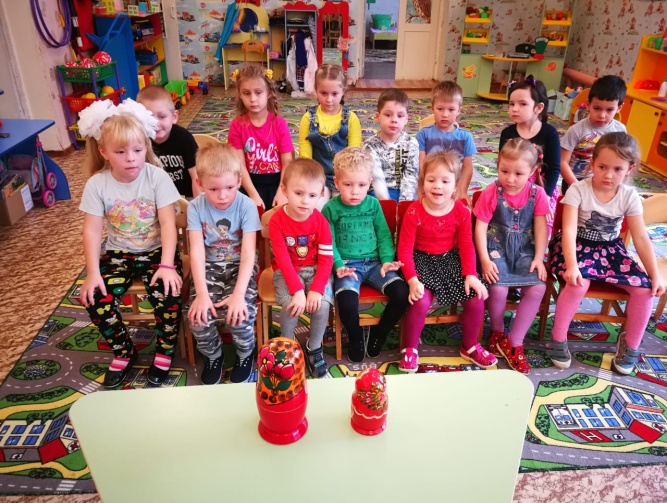 Основная часть:Воспитатель: Сосчитайте, сколько всего матрешек к нам в гости пришли?Дети: ДвеВоспитатель: Ярослав, а ты как считаешь сколько матрешек?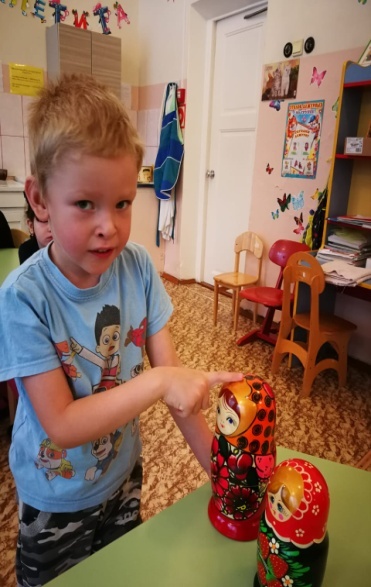 Ярослав: — Две!Воспитатель: Полина, сколько всего матрешек?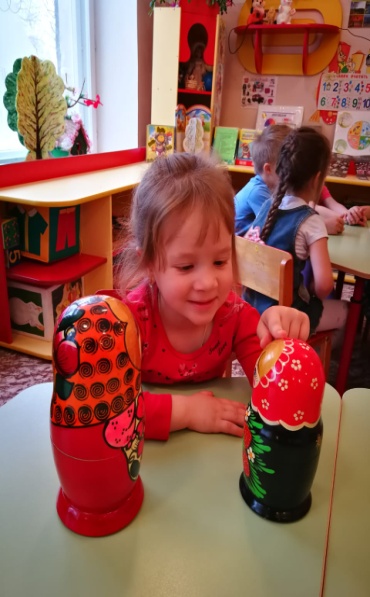 Полина: У меня получилось двеВоспитатель: Артем, если эту матрешку поставить сюда, сколько их всего будет?Артем: две!Воспитатель: Правильно ребята, матрешек всего две— Давайте сравним их. Как вы думаете, они одинаковые по величине?Дети: Нет, они разные. Большая и маленькаяВоспитатель: Вика, посмотри матрешки одинаковые по величине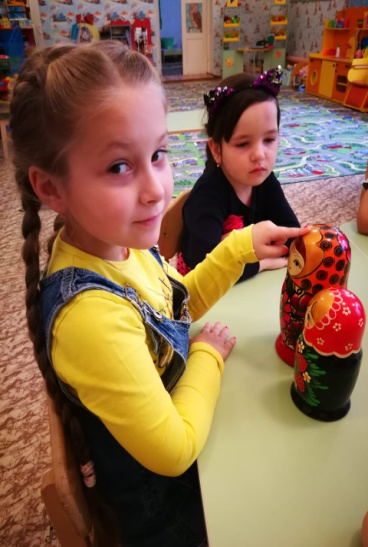 Вика: Нет, они разные. Большая и маленькаяВоспитатель: А ты как думаешь Захар, матрешки по величине одинаковы?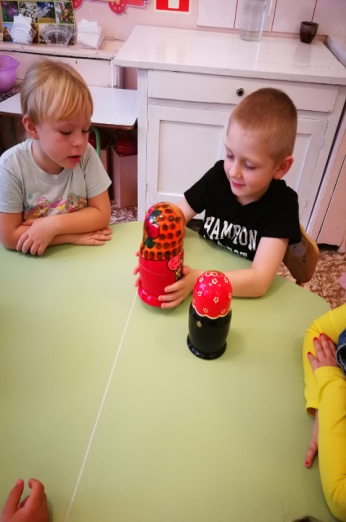 Захар: Мне кажется разныеВоспитатель: Какую матрешку мы поставим на первое место?Дети: БольшуюВоспитатель: На второе место?Дети: МаленькуюВоспитатель: Матвей, ты тоже так считаешь?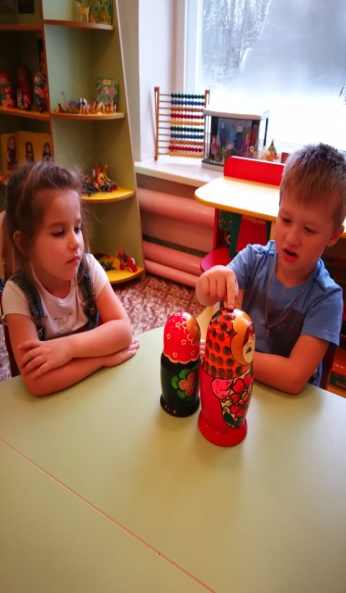 Матвей: Да.Воспитатель: Настя, ты поставишь матрешек по-другому?Настя: Да можно поменять их местами.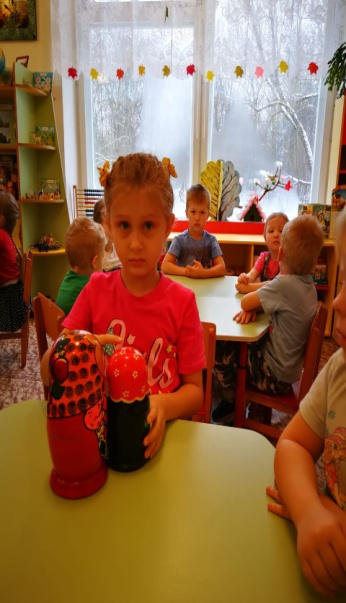 Воспитатель: Ашот, посмотри какая матрешка стоит справа.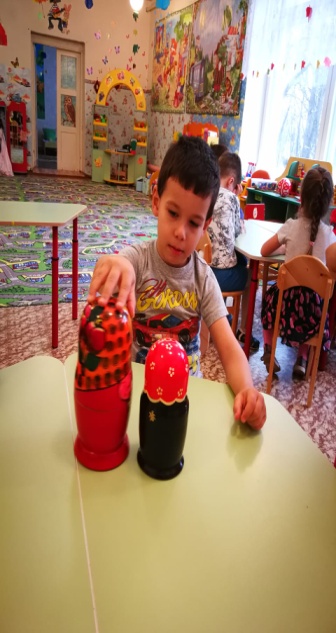 Ашот: БольшаяВоспитатель: Артем какая матрешка стоит слева от большой матрешки?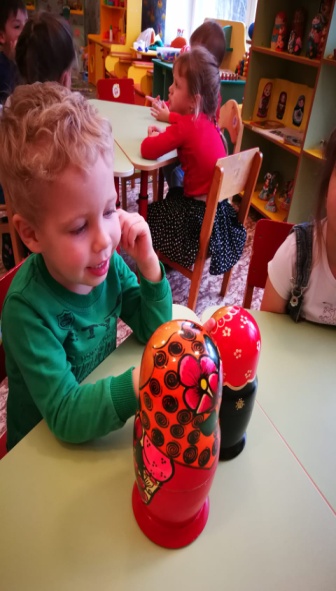 Артем: МаленькаяВоспитатель: Правильно Артем. Молодец!Кира ты согласна что справа стоит большая матрешка?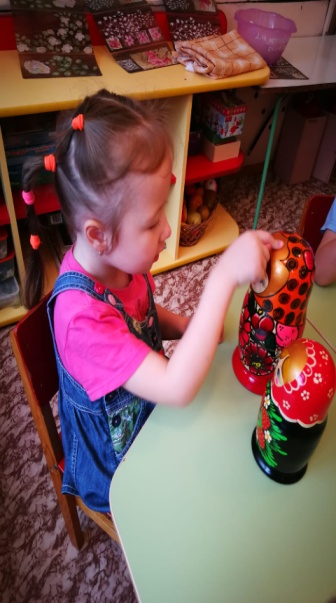 Кира: Да. Справа стоит большая матрешка, а слева маленькая.Воспитатель: Ребята, матрешки говорят хотят поиграть с вами в игру которая называется «загадки и отгадки»Предложить детям отгадать загадки.Загадки.Осенью он часто нужен -Если лупит дождь по лужам,Если небо в черных тучах,Он для нас помощник лучший.Над собой его раскройИ навес себе устрой! (Зонтик)В сентябре и в октябреИх так много во дворе!Дождь прошел - оставил их,Средних, маленьких, больших. (Лужи)Льется он косой стенойИ стучит по нашим окнам.Сам холодный, проливной,А в саду беседки мокнут.Лист осенний долго кружит,Чтоб потом спуститься в лужу. (Осенний дождь)Дети: ответы детей, краткая беседа когда это бывает? Какие осенние месяца вы знаете?Воспитатель: Давайте немного отдохнем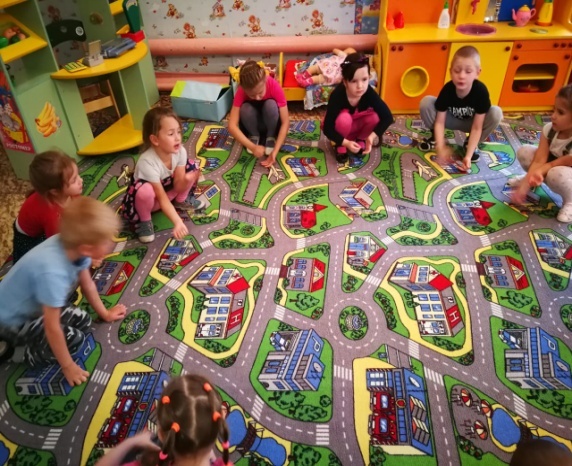 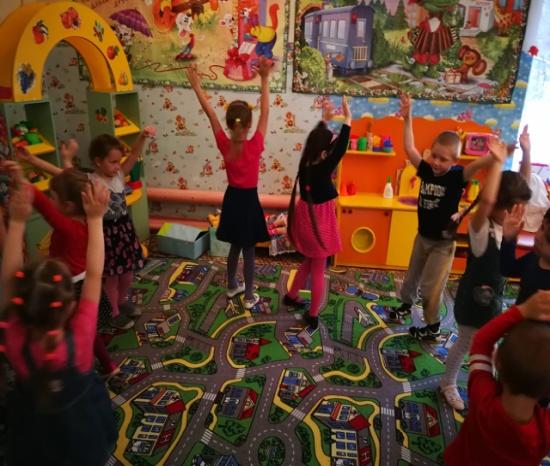 Физминутка:Раз, два, три листопад начниЛистопад, листопадНе кружись ты невпопадС детками гулять пойдемВсе листочки соберемВоспитатель: Дети матрешки принесли с собой мячик. Давайте посмотрим на мячик какой он формы?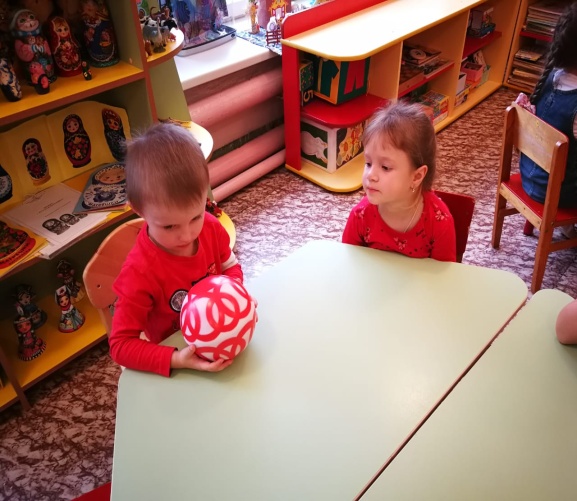 Дети: КруглыйВоспитатель: Правильно! На ваших столах лежат геометрические фигуры, покажите пожалуйста геометрическую фигуру круг.Воспитатель: Показать кругДети: Показывают геометрическую фигуру круг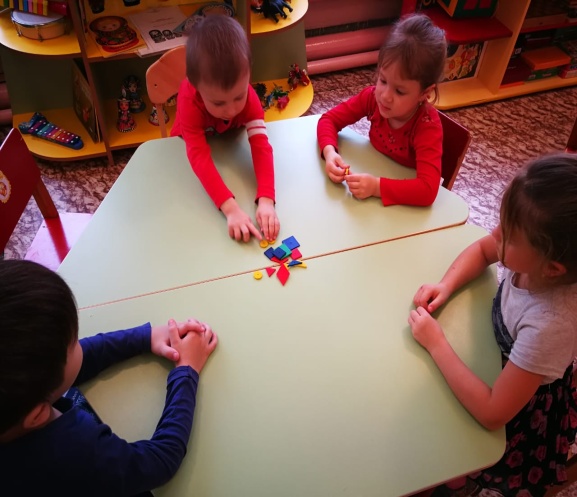 Дети: Карина ты какую фигуру показалаКарина: Круг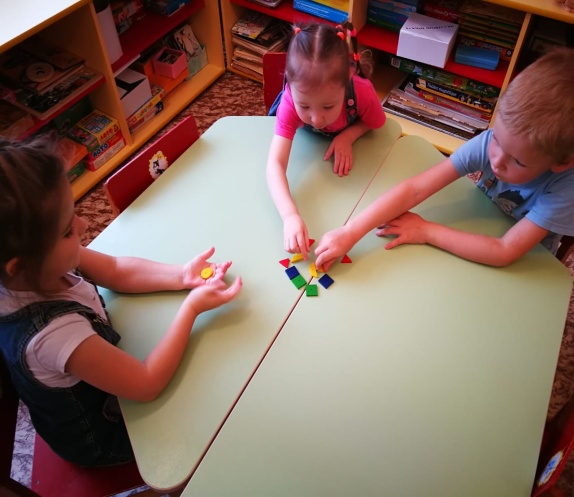 Воспитатель: Ярослав у тебя в руке какая фигураЯрослав: КругВоспитатель: Люба у тебя какая геометрическая фигураЛюба: У меня в руке кругВоспитатель: Спросить индивидуально 4-5 детейВоспитатель: Итак, давайте посмотрим, все ли правильно подобрали геометрическую фигуру круг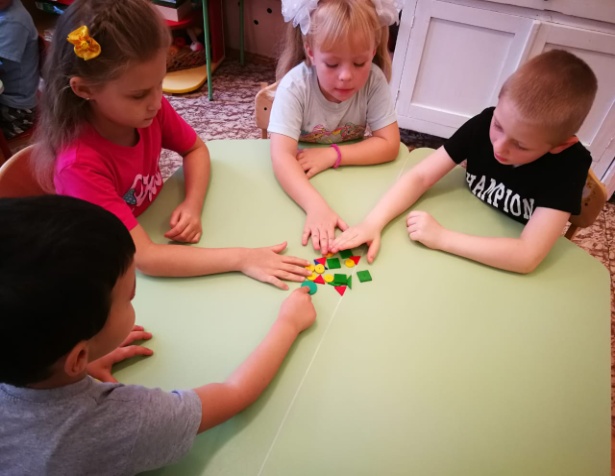 Воспитатель: Правильно ребята, у вас в руках геометрическая фигура кругЗаключительная часть:Воспитатель: Ребята, сколько матрешек у нас в гостях было?Дети: ДвеВоспитатель: Матрешки вы запомнили какое сейчас время года?Воспитатель: Дети, давайте им еще раз скажем, что одна матрешка большая, а другая маленькая.Дети: Показали геометрическую фигуру круг.Воспитатель: Молодцы, ребята! Но матрешкам пора уходить. Они говорят вам спасибо.